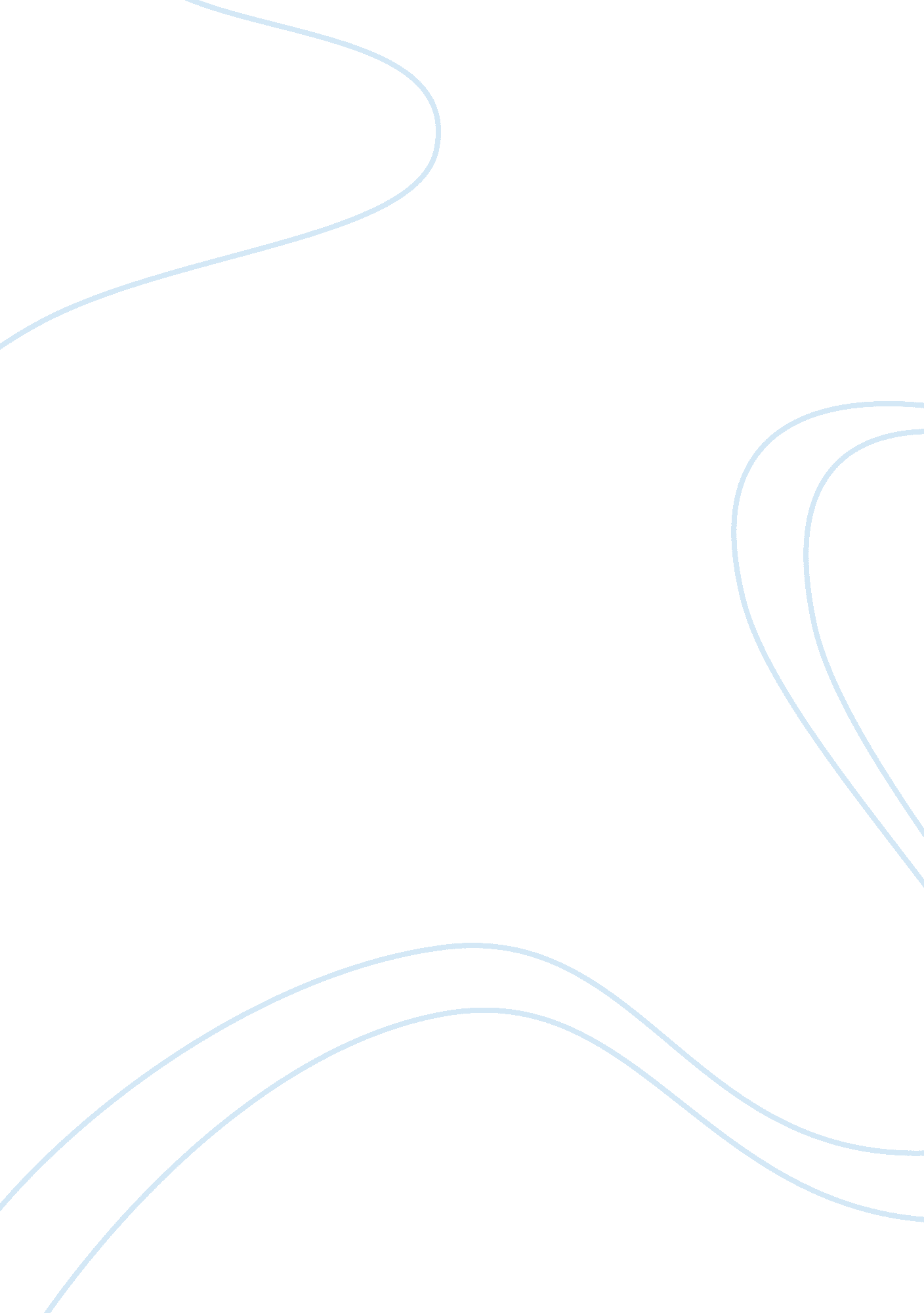 Cool beansPeople, Nelson Mandela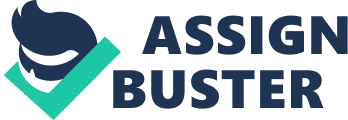 Which individual led the Convention People’s Party, the first formal political party in black Africa? 
Kwame Nkrumah Among the selectively distributed benefits of Western civilization in Africa in the 1940s was/were 
railway networks and other industrial sectors in Algeria and South Africa All of the following were results of European colonialism in Africa except 
the spread of Islam. During the colonial period, the primary export crop of Egypt and Uganda was 
cotton All of the following are correct about early African nationalist activities except 
most of the anti-colonial nationalists were committed to violence In terms of the chronology of decolonization, it is accurate to say that 
the African National Congress became increasingly radical as its modest initial goals were rejected by white South African governments. The Pan-African belief in a distinctive “ African personality” included all of the following except it 
believes that all persons of African heritage should return to their motherland. he following are true of the African National Congress except 
its policies met with cooperative reactions from the white majority who held power. It can be said that, by the late 1960s, 
Mozambique and Angola were still controlled by Portugal. The reasons for the relatively late development of African nationalism included 
Africa’s late colonization meant that it would take longer for dissatisfaction to develop and become institutionalized. In the years since the nations of Africa attained independence, 
most of the governments have not been pluralistic democracies. Of the AIDS cases reported around the world, ____ percent are found on the continent of Africa. 
65 Economic development in Africa has been difficult for all of the following reasons except 
a declining population. The East African term for the people who have achieved a high level of financial success is 
wabenzi. In his Arusha Declaration of 1967, Julius Nyerere attempted to 
establish a system of socialism and self-reliance. In Kenya, 
capitalism is the dominant economic system. All of the following are problems faced by the capitalist government of Kenya except 
chronically poor soil. In the mid-1970s, these two African nations adopted a Soviet-style Marxist government: 
Angola and Ethiopia. The two leaders who ended the apartheid regime without major bloodshed in South Africa were 
F. W. de Klerk and Nelson Mandela. In 1993, President de Klerk agreed with Nelson Mandela to implement 
democratic national elections. A stabilizing factor in this African nation is an unwritten agreement that allows Christians and Muslims to alternate terms in holding the presidency. 
Nigeria. Which of the following is not true about the role of women in post-colonial Africa ? 
Women have achieved considerable success in politics, becoming president or prime minister in several countries. African culture has adapted to serve the tourist industry and the export market in the areas of 
wood carving, painting, and sculpture. This Nigerian author’s novel The Interpreters lambasted the corruption and hypocrisy of his nation’s government. 
Wole Soyinka. The tragic situation in the Central African states of Rwanda and Burundi was the conflict between 
Tutsis and Hutus. During the 1990s, 
many African writers criticized the national governments and the local populace and not just their earlier colonial rulers. The majority of the terrorists who carried out the 11 September 2001 attack on the United States were from 
Saudi Arabia. The one issue that has served as a unifying factor for all Middle Eastern Muslim states since the 1940s has been their 
position on the Palestine question. The formal establishment of the new state of Israel in May 1948 
resulted in Arab denial of Israel’s recognition. The Palestine issue included all of the following except it 
was permanently and peacefully settled by the Camp David Accords. As a result of Nasser’s nationalization of the Suez Canal in 1956, 
Egypt was attacked by the British, the French, and the Israelis. For a brief period between 1958 and 1961, Egypt merged with what nation to form the United Arab Republic? 
Syria. All Israeli governments have been composed of coalitions of several political parties because 
the nation was composed of many political parties having diverse interests. The Palestine Liberation Organization (PLO) 
was established, originally under Egyptian auspices, to represent Palestinian interests. In the Six Day War of June, 1967, which of the following is not true? 
All Palestinians were driven from Israeli-held territory. Anwar al-Sadat 
differed from Nassar, proving to be far more pragmatic. The hopes for a lasting Middle East peace after Camp David were never realized, in part because of 
Israeli’s policy of establishing Jewish settlements in the occupied West Bank territories. Which of the following is not correct about the events of the Arab-Israeli dispute in recent years? 
The intifada of Russian immigrants divided Israeli opinion, ending peace efforts. All of the following about the rule of the Shah of Iran before 1979 are correct except it 
attempted to establish a purely Islamic society. Since 1979, Iraq has invaded both 
Kuwait and Iran. The Islamic revival of the late twentieth century 
has had a political impact in long-secular Turkey. Following his election to the presidency of Iran in 2005, this radical issued a statement publically calling for the destruction of the state of Israel. 
Mahmoud Ahmadinejad. During the first decades of the twentieth century, women in the Middle East 
were aided by the “ modernist” movement’s efforts to change female statuses and roles by interpreting Islamic views in a manner closer to those prevailing in the West. All of the following are true about the economies of the Middle East except 
the socialist economies in the region have been more prosperous than capitalist ones. In regard to the relationship between Islam and women’s rights, which of the following is the most valid statement? 
Saudi Arabia has been the most conservative country in the Middle East in this matter. The “ economics of oil” 
played a role in Gamal Abdul Nasser’s espousal of pan-Arabist ideas, as he wanted all groups in the region to share in the oil wealth. The Egyptian novelist who won the Nobel Prize for literature in 1988 was 
Naguib Mahfouz. Which of the following is not correct about the economies of the Middle East? 
Most of the most fertile agricultural land is owned by peasant farmers. The two Muslim states in the Middle East that gave greater rights to women before 1980 were 
Turkey and Iran. In his 2010 novel, To the End of the Land, which Israeli author writes of an ordinary Israeli family living amid constant conflict and loss, and was consequently labeled the moral conscience of his nation? 
David Grossman. 